AES/AIS Brama B2ASpecyfikacja funkcjonalno-technicznawersja publiczna 1.02Metryka dokumentuHistoria zmian dokumentu(*) Akcje: W = Wstaw, Z = Zamień, We = Weryfikuj, N = Nowy(**) Rozdziały: W = Wszystkie(***) Autorzy: Inicjały – szczegóły w Metryce dokumentuSPIS TREŚCI1	Wstęp	51.1	Zawartość i struktura dokumentu	51.2	Odbiorcy	51.3	Referencje	52	Cele biznesowe	63	Specyfikacja funkcjonalna	73.1	Aktorzy	73.2	Usługi Bramy B2A	103.2.1	Przesłanie komunikatu od Podmiotu do Systemu operacyjnego SISC	103.2.2	Przesłanie komunikatu od Systemu operacyjnego SISC do Podmiotu	123.2.3	Pobranie komunikatów zwrotnych	153.2.4	Sprawdzenie stanu obsługi komunikatu	174	Specyfikacja techniczna	184.1	Usługi Bramy B2A	184.1.1	Gateway	184.1.1.1	Types	184.1.1.2	Messages	214.1.1.3	PortTypes	214.1.1.4	Bindings	224.1.1.5	Services	224.1.2	TraderGateway	234.1.2.1	Types	234.1.2.2	Messages	234.1.2.3	PortTypes	244.1.2.4	Bindings	244.1.2.5	Services	254.1.3	Types	264.1.3.1	BaseChannelType	264.1.3.2	ChannelEnumType	264.1.3.3	ChannelType	264.1.3.4	CompressionTypeEnum	264.1.3.5	ContentType	264.1.3.6	CorrespondentAgencyType	274.1.3.7	CorrespondentIdentifierType	274.1.3.8	CorrespondentNameType	274.1.3.9	CorrespondentType	274.1.3.10	CorrespondentWithDataType	274.1.3.11	DescriptionType	274.1.3.12	DocumentMetadataType	284.1.3.13	DocumentNameType	284.1.3.14	DocumentOrReferenceType	284.1.3.15	DocumentType	284.1.3.16	DocumentWithAttachmentAndRelatedType	284.1.3.17	DocumentWithAttachmentType	284.1.3.18	DocumentWithContentType	284.1.3.19	DocumentWithRelatedType	284.1.3.20	EmailAttachmentResultType	284.1.3.21	EmailChannelType	294.1.3.22	EmailResultType	294.1.3.23	IdSISCType	294.1.3.24	MIMEType	294.1.3.25	OrderIdType	294.1.3.26	ReferenceNumberType	294.1.3.27	RepositoryIdType	294.1.3.28	RepresentativeNameType	294.1.3.29	RepresentativeType	304.1.3.30	ResultType	304.1.3.31	SISCType	304.1.3.32	SystemEnumType	304.1.3.33	TraderDocumentType	304.1.3.34	WebServiceChannelType	304.2	Szczegóły komunikacji email	31WstępZawartość i struktura dokumentuNiniejszy dokument zawiera specyfikację funkcjonalno-techniczną komponentu komunikacyjnego (Bramy B2A), dedykowanego dla komunikacji Podmiotów z AES, AIS/ICS, AIS/Import.Dotyczy również Portalu WWW wykorzystującego usługi powyższego komponentu.Struktura dokumentu wyróżnia:cele i wymagania stawiane komponentowi komunikacyjnemu i portalowi, funkcjonalność (specyfikacja funkcjonalna), szczegóły techniczne (specyfikacja techniczna). Dokument występuje w dwóch wersjach:publicznej (jako podzbiór informacji istotnych jedynie z punktu widzenia komunikacji z systemami podmiotów) niepublicznej (pełna wersja). OdbiorcyWyróżnia się dwie grupy odbiorców:Zespoły projektowo-wykonawcze Systemów podmiotów Zespoły projektowo-wykonawcze Systemów operacyjnych SISC, gdzie komponent komunikacyjny będzie wykorzystywany ReferencjeWniosek Zmian nr 1 Umowy Uzupełniającej. Cele biznesoweUtworzenie alternatywnego względem PUESC komponentu komunikacji AES, AIS/ICS, AIS/Import z Podmiotami.Specyfikacja funkcjonalnaAktorzy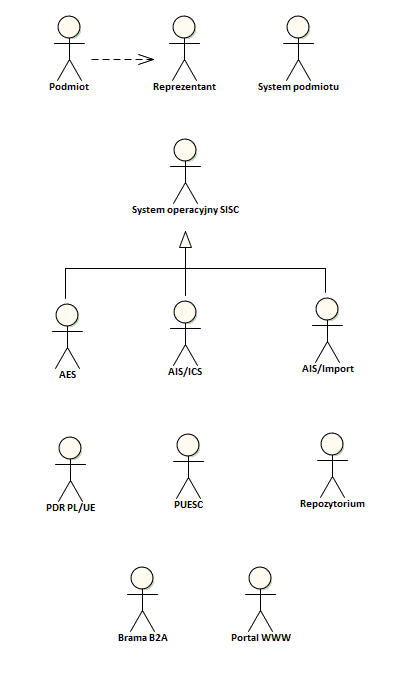 Rysunek 1 AktorzyPodmiotPrzedsiębiorca, firma, agencja celna (również organizacja, instytucja), która koresponduje elektronicznie za pomocą komunikatów z Systemami operacyjnymi SISC.Podmiot nie jest tutaj aktorem bezpośrednim, ale działa i jest zależny od swojego Reprezentanta (osoby fizycznej) wykorzystującej System podmiotu i/lub Portal WWW.ReprezentantOsoba fizyczna (np. pracownik, agent celny) działająca na rzecz Podmiotu, który koresponduje za pomocą komunikatów z Systemami operacyjnymi SISC.Reprezentant może działać na rzecz wielu Podmiotów (agent celny).System podmiotuSystem komputerowy używany przez Reprezentanta na rzecz Podmiotu(ów) do komunikacji elektronicznej z Systemami operacyjnymi SISC.System operacyjny SISCJeden z systemów SISC - patrz aktorzy potomni.AESModuł AES systemu AES/AIS. Obsługa wywozu.AIS/ICSModuł ICS systemu AIS/AES. Obsługa deklaracji przywozowej. AIS/ImportModuł importu Systemu AES/AIS. Obsługa procedur importowych.PDR PL/UESystem Danych Referencyjnych.Tutaj jest wykorzystywany do udostępniania:- informacji o kanałach komunikacyjnych przypisanych do Podmiotu,- sprawdzenia uprawnień Reprezentanta na rzecz Podmiotu.Powyższe informacje są rejestrowane przez Reprezentantów Podmiotów w systemie SZPROT za pomocą platformy PUESC i docelowo przekazywane do PDR PL/UE.PUESCSystem PUESC - Platforma Usług Elektronicznych Służby Celnej.Tutaj jest wykorzystywana do autentykacji Reprezentanta dla części usług Bramy B2A.RepozytoriumSkładnica przyjętych i wysłanych komunikatów (np. IE515, IE529), powiązanych z nimi dokumentów (np. Eksportowy Dokument Towarzyszący w formacie PDF) oraz ich metadanych (np. numer własny, MRN).Brama B2APrzedmiot niniejszej specyfikacji.Komponent komunikacyjny, dedykowany dla komunikacji Podmiotów z systemami operacyjnymi SISC.Portal WWWPrzedmiot niniejszej specyfikacji.Portal WWW, który może być używany przez Reprezentantów do komunikacji elektronicznej z Systemami operacyjnymi SISC.Zapewnia jedynie bardzo podstawową obsługę: - wysyłanie komunikatu do Systemu operacyjnego SISC,- przeglądanie komunikatów Podmiotu w Repozytorium,- pobranie komunikatu Podmiotu z Repozytorium.Usługi Bramy B2APrzesłanie komunikatu od Podmiotu do Systemu operacyjnego SISC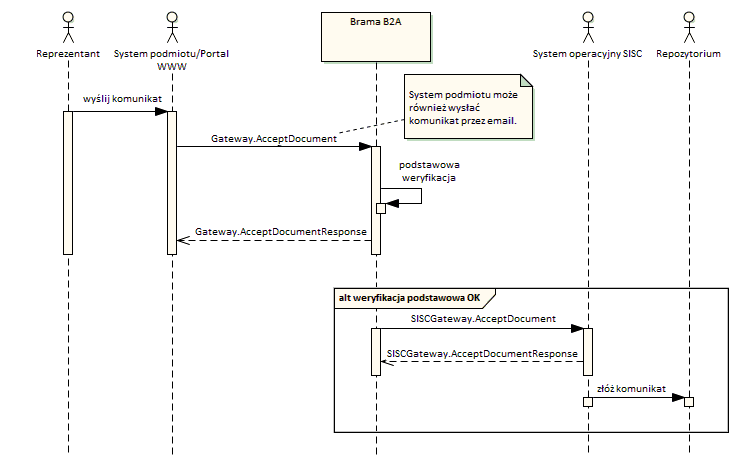 Rysunek 2 Przesłanie komunikatu od Podmiotu do Systemu operacyjnego SISCReprezentant przygotował i podpisał (gdzie wymagane) w Systemie podmiotu (lub Portalu WWW) komunikat przeznaczony dla jednego z Systemów operacyjnych SISC i zdecydował się go wysłać (patrz "wyślij komunikat").System podmiotu (lub Portal WWW) wywołuje metodę "AcceptDocument" usługi "Gateway" Bramy B2A. Jako parametr podana jest:- zawartość wysyłanego komunikatu (w postaci Base64)- typ MIME- opcjonalny opis- typ kompresji (tylko, jeśli użyto). Komunikat może być wysłany alternatywnie z Systemu podmiotu za pomocą wiadomości email - jest wtedy załącznikiem. Dopuszczalne jest też wiele załączników - komunikatów w jednej wiadomości email (patrz rozdział "Szczegóły komunikacji email").Brama B2A dokonuje jedynie następującej podstawowej weryfikacji komunikatu:- Czy komunikat jest poprawnym dokumentem XML (well-formed).- Czy jest znanym komunikatem (sprawdzenie przestrzeni nazw i nazwy elementu głównego komunikatu).Po dokonaniu podstawowej weryfikacji Brama B2A odpowiada synchronicznie - patrz "AcceptDocumentResponse". Odpowiedź zawiera następujące techniczne informacje:- Rezultat weryfikacji (przyjęto do dalszego przetwarzania lub odrzucono).- Unikalny identyfikator "orderId" nadany każdemu odbiorowi komunikatu przez Bramę B2A.- Skrót (hash) z odebranego komunikatu.Uwaga. W przypadku, gdy komunikat został przez Bramę B2A odebrany, jako załącznik(i) wiadomości email, powyższa odpowiedź nie jest odsyłana do nadawcy wiadomości (AcceptDocumentResponse dotyczy jedynie komunikacji webservice).Jeśli podstawowa weryfikacja przebiegła pomyślnie, wtedy Brama B2A kieruje do odpowiedniego Systemu operacyjnego SISC odebrany od Podmiotu komunikat - patrz metoda "AcceptDocument" usługi SISCGateway Systemu operacyjnego SISC.System operacyjny SISC jest zobowiązany do natychmiastowego przyjęcia komunikatu (tj. bez weryfikacji) i synchronicznej odpowiedzi - patrz "AcceptDocumentResponse". W ramach dalszego przetwarzania składa odebrany komunikat w Repozytorium.W przypadku problemów komunikacyjnych lub niedostępności Systemu operacyjnego SISC, Brama B2A jest zobowiązana do powtarzania przekazywania komunikatu aż zostanie odebrany lub nastąpi limit powtórzeń określony w konfiguracji bramy.Uwaga.Za pełną weryfikację komunikatu odpowiada System operacyjny SISC dopiero po odbiorze komunikatu (czyli po odpowiedzi "SISCGateway.AcceptDocumentResponse"). W konsekwencji biznesowa odpowiedź o przyjęciu lub odrzuceniu (np. UPO, nieUPO) jest wysyłana, jak każdy komunikat zwrotny - patrz "Przesłanie komunikatu od Systemu operacyjnego SISC do Podmiotu".W skład pełnej weryfikacji komunikatu wchodzi sprawdzenie:- poprawności ze schematem,- wartości skodyfikowanych,- podpisu elektronicznego,- uprawnień podpisanego Reprezentanta do Podmiotu,- reguł biznesowych (publikowanych w specyfikacjach komunikatów SXML),- innych reguł biznesowych przewidzianych przez System operacyjny SISC.Przesłanie komunikatu od Systemu operacyjnego SISC do Podmiotu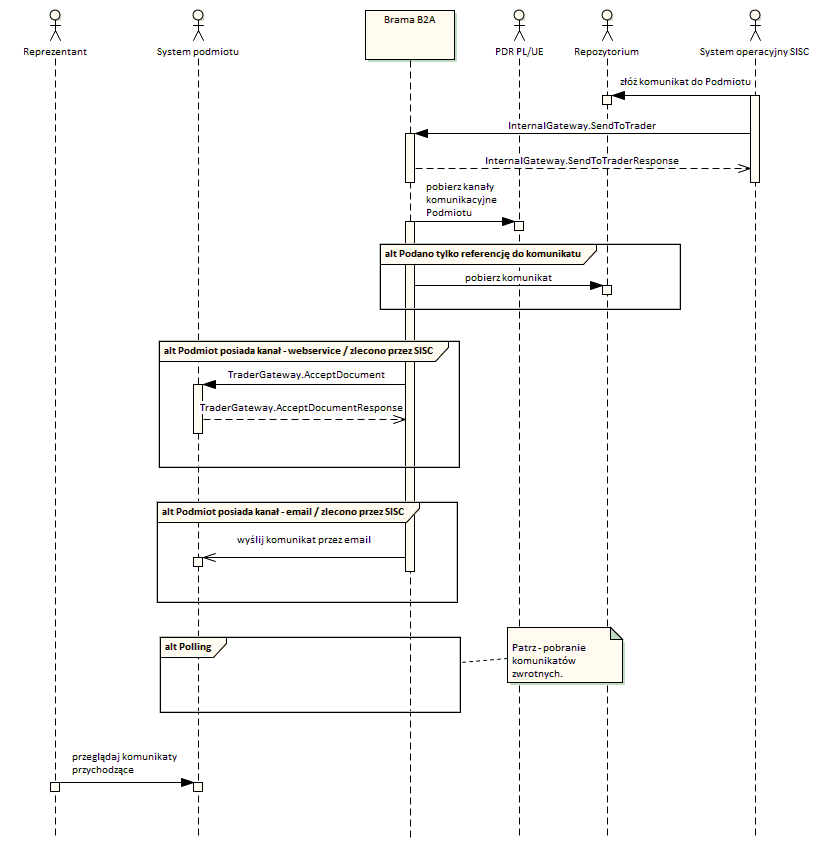 Rysunek 3 Przesłanie komunikatu od Systemu operacyjnego SISC do PodmiotuSystem operacyjny SISC po utworzeniu komunikatu do podmiotu składa go w Repozytorium i wywołuje metodę "SendToTrader" usługi "InternalGateway" Bramy B2A. Jako parametr wywołania podane są:- zawartość wysyłanego komunikatu z metadanymi lub referencja do niego w Repozytorium,- ewentualny dokument załącznika komunikatu z metadanymi np. PDF wywozowego dokumentu towarzyszącego lub referencja do niego w Repozytorium,- identyfikator korespondenta (czyli Podmiotu), do którego komunikat jest wysyłany,- identyfikator placówki korespondenta (czyli placówka Podmiotu), do której komunikat jest przeznaczony,- opcjonalne dane dodatkowych kanałów komunikacyjnych, które powinny być użyte według Systemu operacyjnego SISC (np. dodatkowe adresy email, na które komunikat ma być wysłany),- jeśli komunikat jest zwrotny do odebranego wcześniej przez Bramę B2A, wtedy dodawany jest oryginalny identyfikator odbioru w "correlationOrderId" (patrz "OrderId" w opisie do poprzedniego diagramu).W odpowiedzi Brama B2A synchronicznie odpowiada przez "InternalGateway.SendToTraderResponse". W przypadku problemów komunikacyjnych lub niedostępności Bramy B2A System operacyjny SISC jest zobowiązany do powtarzania przekazywania komunikatu do skutku. Po odebraniu żądania wysłania komunikatu do Podmiotu Brama B2A pobiera komunikat i załącznik do wysłania z Repozytorium (tylko, jeśli zamiast zawartości System operacyjny SISC dostarczył referencje do Repozytorium) oraz pobiera dla wskazanego korespondenta (czyli Podmiotu) zdefiniowane w PDR PL/UE kanały komunikacyjne.W następnych krokach dla wszystkich pobranych z PDR PL/UE oraz dostarczonych przez System operacyjny SISC kanałów komunikacyjnych Brama B2A dokonuje odpowiednich akcji (może ich być wiele i tego samego typu - na diagramie nie wprowadzono pętli by nie pogorszyć czytelności):Dla kanałów "webservice" Brama B2A wywołuje metodę "AcceptDocument" usługi "TraderGateway" udostępnionej przez System podmiotu. Jako parametr są przekazywane- zawartość wysyłanego komunikatu wraz z metadanymi,- ewentualny dokument załącznika komunikatu wraz z metadanymi,- jeśli komunikat jest zwrotny do odebranego wcześniej przez Bramę B2A, wtedy dodawany jest oryginalny identyfikator odbioru w "correlationOrderId" (patrz "OrderId" w opisie do poprzedniego diagramu).W odpowiedzi System podmiotu synchronicznie odpowiada za pomocą "TraderGateway.AcceptDocumentResponse". W przypadku problemów komunikacyjnych lub niedostępności Systemu podmiotu Brama B2A jest zobowiązana do powtarzania przekazywania komunikatu określoną liczbę razy, co określony czas (parametry Bramy B2A). Po zakończeniu powtórzeń bez sukcesu ponowienie wysyłki jest możliwe na ręczne żądanie administratora Bramy B2A.Dla kanałów "email" Brama B2A tworzy dla każdego komunikatu osobną wiadomość pocztową i wysyła na skrzynkę zdefiniowaną w kanale (komunikat i ewentualny załącznik to niego stanowią załączniki email).Niezależnie od kanałów przypisanych Podmiotowi/zleconych przez System operacyjny SISC, System podmiotu może pobrać komunikaty metodą polling'u. Patrz następny diagram "Pobranie komunikatów zwrotnych".Finalnie Podmiot zobaczy przekazane z Systemu operacyjnego SISC komunikaty w Systemie podmiotu.Pobranie komunikatów zwrotnych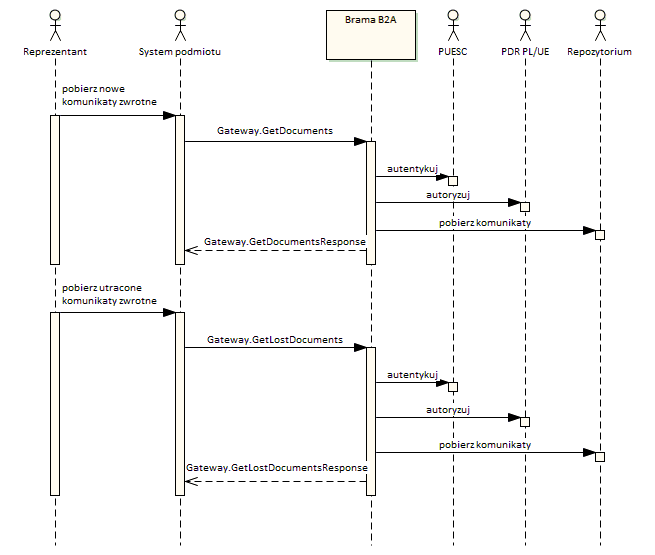 Rysunek 4 Pobranie komunikatów zwrotnychJeśli System podmiotu nie udostępnia usługi "TraderGateway" ani nie implementuje komunikacji email, wtedy może jeszcze pobierać komunikaty od Systemów operacyjnych SISC odpytując Bramę B2A (tzw polling). Ta metoda jest zawsze dostępna, niezależnie od przypisanych Podmiotowi kanałów komunikacyjnych w PDR PL/UE.Reprezentant w czasie pracy z Systemem podmiotu decyduje o pobraniu wcześniej niepobranych komunikatów kierowanych od Systemów SISC do Podmiotu ("pobierz nowe komunikaty zwrotne").System podmiotu wywołuje metodę "GetDocuments" usługi "Gateway" Bramy B2A z następującymi parametrami:- opcjonalną datą określającą, od kiedy należy wykrywać nie pobrane jeszcze komunikaty (gdy nie podano stosuje się domyślną datę)- identyfikator korespondenta (czyli Podmiotu)- identyfikator placówki korespondenta (czyli placówka Podmiotu)Dodatkowo wywołanie metody wymaga podania loginu i hasła Reprezentanta.Brama B2A dokonuje za pomocą PUESC autentykacji Reprezentanta oraz sprawdza jego uprawnienia do działania na rzecz wskazanego Podmiotu w PDR PL/UE.W przypadku powodzenia pobiera z Repozytorium żądane komunikaty z ich załącznikami i metadanymi. Brama B2A zachowuje informację o pobranych na rzecz danego Podmiotu komunikatów by następnym razem już ich nie brać pod uwagę. Zbiorowi pobranych komunikatów nadawany jest również kolejny tzw. numer paczki (patrz dalej).Finalnie Brama B2A odpowiada synchronicznie przez "GetDocumentsResponse" z następującą zawartością:- pobrane komunikaty wraz ewentualnymi załącznikami oraz ich metadane,- kolejny numer paczki nadany komunikatom w per identyfikator korespondenta i jego placówkiUwaga. Liczba pobranych jednym żądaniem komunikatów jest ograniczona do określonej w konfiguracji bramy liczby najstarszych. Informacja o tym czy pozostały jeszcze jakieś komunikaty do pobrania jest zwracana w kodzie rezultatu.W przypadku wystąpienia błędu autentykacji, autoryzacji przetwarzanie jest przerywane i zwracana jest stosowna informacja o błędzie.Dodatkowo może również po stronie Podmiotu zaistnieć potrzeba ponownego pobrania paczki/paczek komunikatów. Służy do tego metoda "GetLostDocuments" usługi "Gateway" Bramy B2A. Jako parametr wywołania podaje się numer paczki, identyfikator korespondenta i identyfikator jego placówki, a w rezultacie otrzymuje się komunikaty żądanej paczki. Pozostałe przetwarzanie jest analogiczne do opisanego powyżej.Sprawdzenie stanu obsługi komunikatu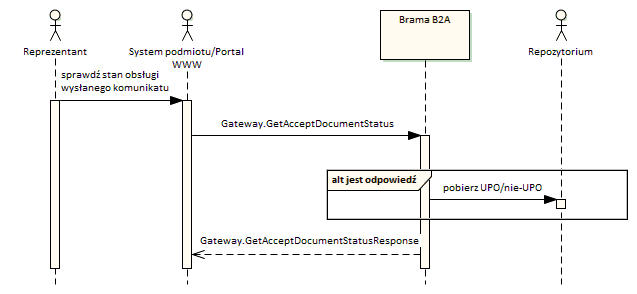 Rysunek 5 Sprawdzenie stanu obsługi komunikatuPotwierdzenie wysłania komunikatu z Systemu podmiotu/Portalu WWW (Gateway.AcceptDocumentResponse) ma jedynie charakter techniczny oznaczający przyjęcie do przetwarzania. Nie jest to natomiast potwierdzenie biznesowe z docelowego Systemu operacyjnego SISC.W normalnej sytuacji biznesowe potwierdzenie/odrzucenie (UPO/nie-UPO) powinno nadejść z Systemu operacyjnego SISC w relatywnie krótkim czasie, jako asynchroniczna odpowiedź (lub być możliwe do pobrania).Możliwe są jednak sytuacje nietypowe z następującymi konsekwencjami:- System operacyjny SISC nie działa/jest wyłączony, wtedy odpowiedź nie nadchodzi do czasu włączenia systemu,- System operacyjny SISC wykrył, że podpisany Reprezentant nie może działać na rzecz Podmiotu (korespondenta) komunikatu, wtedy odpowiedź nie nadejdzie.Reprezentant może w sytuacji braku biznesowej odpowiedzi zażądać sprawdzenia stanu obsługi wysłanego komunikatu. System podmiotu/Portal WWW wywołuje wtedy metodę "GetAcceptDocumentStatus" usługi "Gateway". Jako parametr podawany jest "orderId" otrzymany w potwierdzeniu technicznym.Brama B2A sprawdza status komunikacji z Systemem operacyjnym SISC na zadany "orderId" oraz czy istnieje już pierwszy komunikat zwrotny (czyli UPO/nie-UPO) i jeśli tak to go pobiera z Repozytorium.W rezultacie synchronicznie zwracana jest odpowiedź w "GetAcceptDocumentStatusResponse": status komunikacji oraz jeśli istnieje to pierwszy komunikat zwrotny z metadanymi.Specyfikacja technicznaUsługi Bramy B2AGateway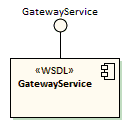 Rysunek 6 GatewayTypes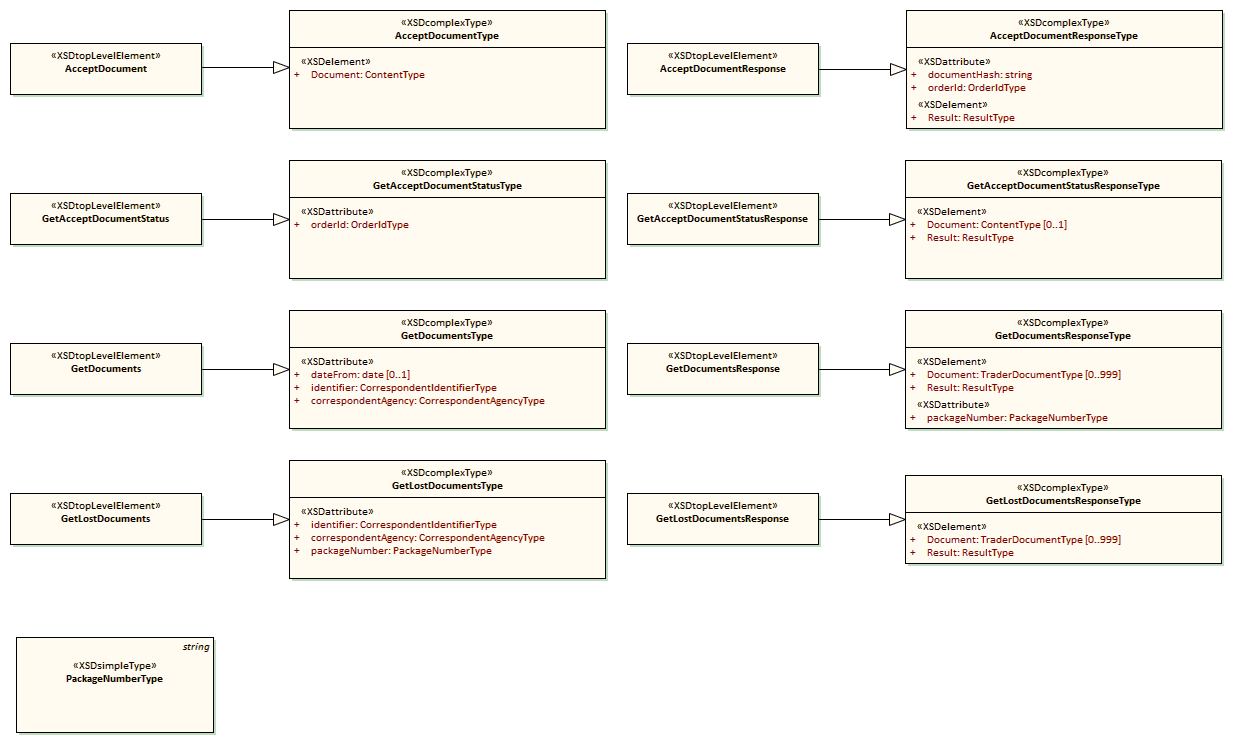 Rysunek 7 TypesAcceptDocumentResponseTypeAcceptDocumentTypeGetAcceptDocumentStatusResponseTypeGetAcceptDocumentStatusTypeGetDocumentsResponseTypeGetDocumentsTypeGetLostDocumentsResponseTypeGetLostDocumentsTypePackageNumberTypeMessages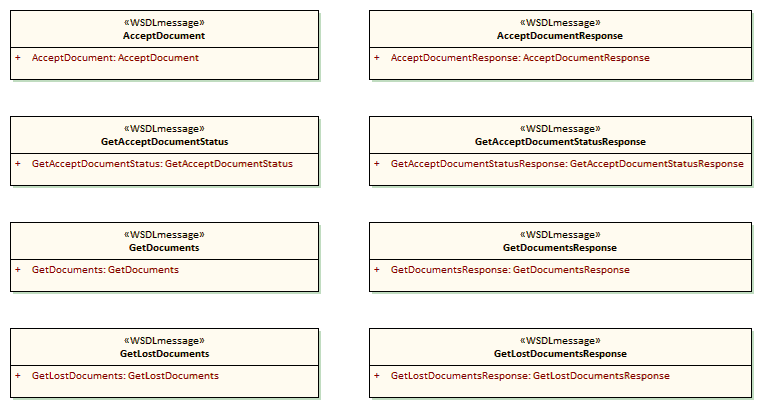 Rysunek 8 MessagesPortTypes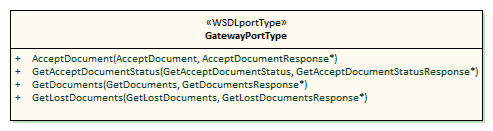 Rysunek 9 PortTypesBindings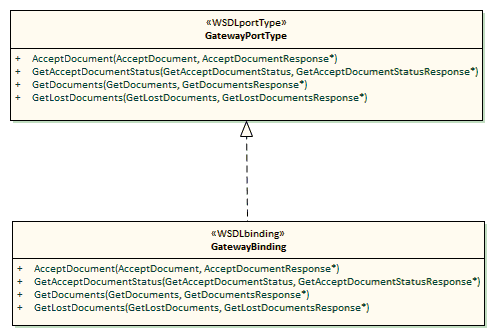 Rysunek 10 BindingsServices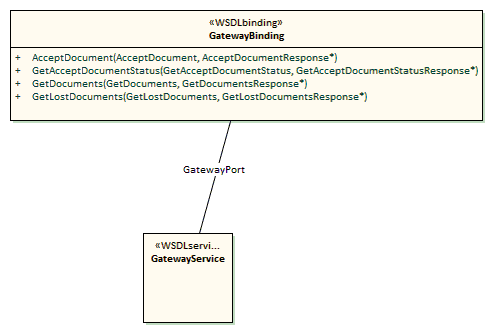 Rysunek 11 GatewayServiceTraderGateway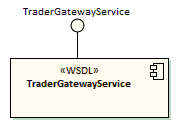 Rysunek 12 TraderTypes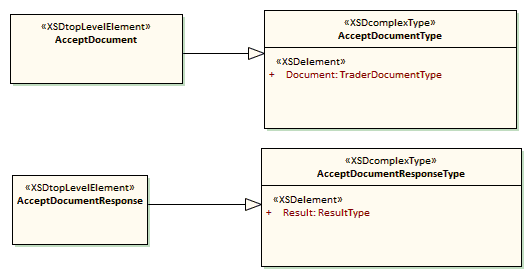 Rysunek 13 TypesAcceptDocumentResponseTypeAcceptDocumentTypeMessages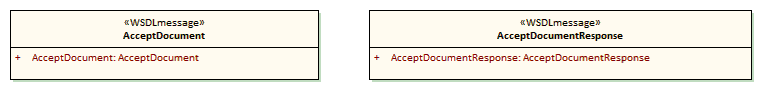 Rysunek 14 MessagesPortTypes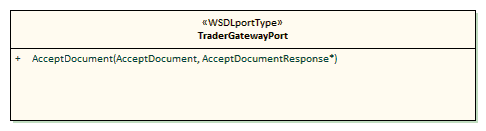 Rysunek 15 PortTypesBindings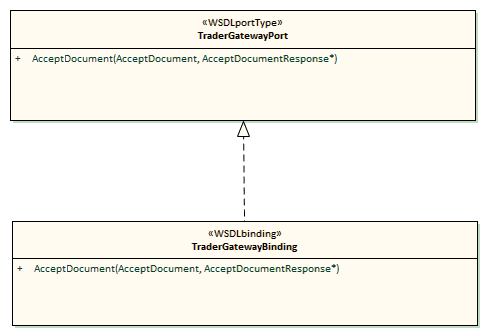 Rysunek 16 BindingsServices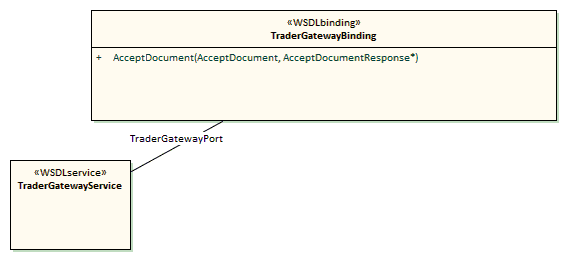 Rysunek 17 TraderServiceTypes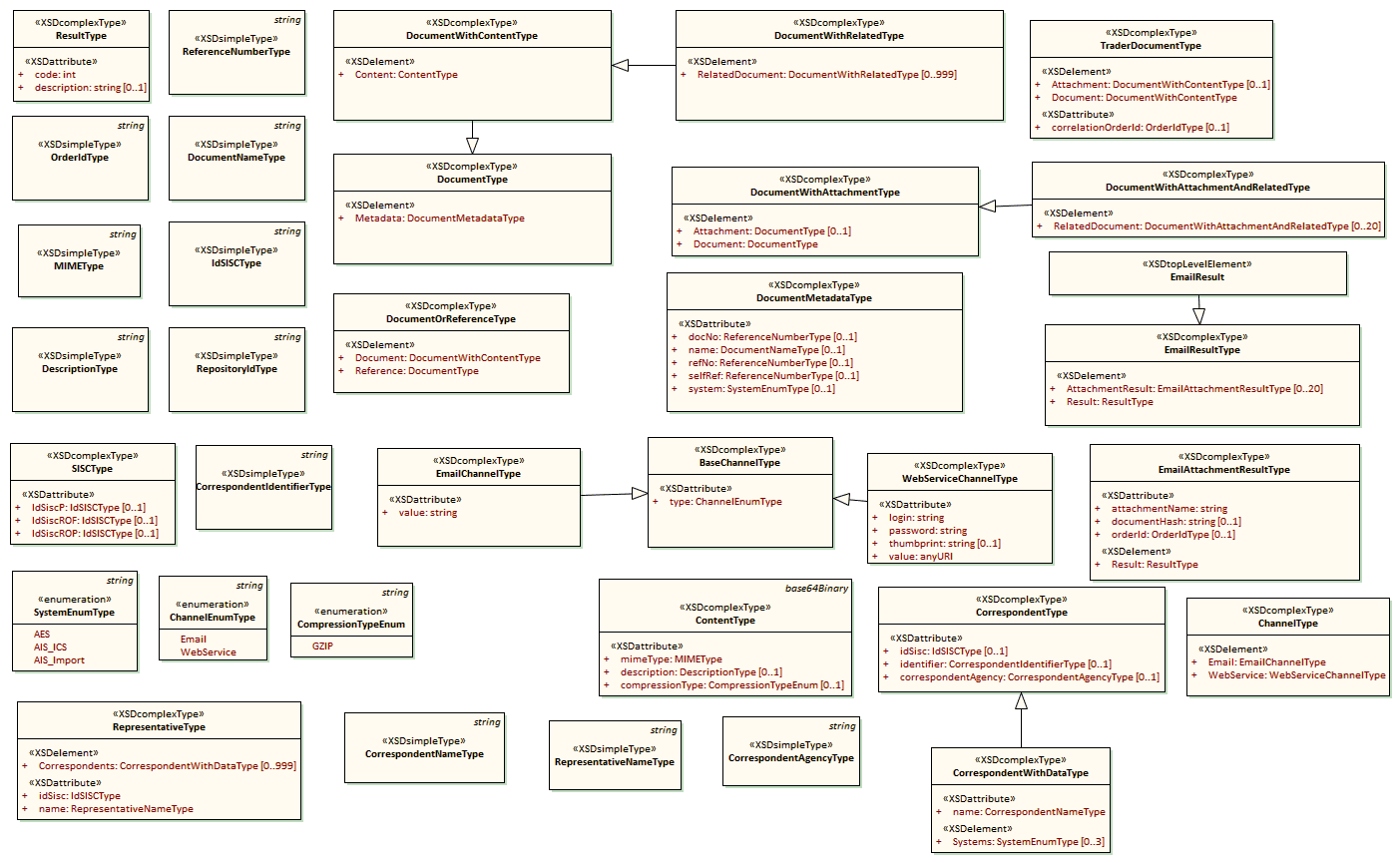 Rysunek 18 TypesBaseChannelTypeChannelEnumTypeChannelTypeCompressionTypeEnumContentTypeCorrespondentAgencyTypePlacówka PodmiotuCorrespondentIdentifierTypeCorrespondentNameTypeCorrespondentTypeCorrespondentWithDataTypeDescriptionTypeDocumentMetadataTypeDocumentNameTypeDocumentOrReferenceTypeDocumentTypeDocumentWithAttachmentAndRelatedTypeDocumentWithAttachmentTypeDocumentWithContentTypeDocumentWithRelatedTypeEmailAttachmentResultTypeEmailChannelTypeEmailResultTypeIdSISCTypeMIMETypeTyp MIMEOrderIdTypeReferenceNumberTypeRepositoryIdTypeRepresentativeNameTypeRepresentativeTypeResultTypeSISCTypeSystemEnumTypeTraderDocumentTypeWebServiceChannelTypeSzczegóły komunikacji emailzałączniki w mailu muszą mieć rozszerzenie *.xml (tylko te będą analizowane) max wielkość załącznika to 1 MB SPIS TABELTabela 1 Załączniki	34SPIS RYSUNKÓWRysunek 1 Aktorzy	7Rysunek 2 Przesłanie komunikatu od Podmiotu do Systemu operacyjnego SISC	10Rysunek 3 Przesłanie komunikatu od Systemu operacyjnego SISC do Podmiotu	12Rysunek 4 Pobranie komunikatów zwrotnych	15Rysunek 5 Sprawdzenie stanu obsługi komunikatu	17Rysunek 6 Gateway	18Rysunek 7 Types	18Rysunek 8 Messages	21Rysunek 9 PortTypes	21Rysunek 10 Bindings	22Rysunek 11 GatewayService	22Rysunek 12 Trader	23Rysunek 13 Types	23Rysunek 14 Messages	23Rysunek 15 PortTypes	24Rysunek 16 Bindings	24Rysunek 17 TraderService	25Rysunek 18 Types	26LISTA ZAŁĄCZNIKÓWTabela 1 ZałącznikiNazwa systemuAES/AIS Brama B2AAES/AIS Brama B2AAES/AIS Brama B2AWłaściciel systemuMinisterstwo Finansów - Departament Polityki CelnejMinisterstwo Finansów - Departament Polityki CelnejMinisterstwo Finansów - Departament Polityki CelnejWykonawcaAsseco Poland S.A.Asseco Poland S.A.Asseco Poland S.A.ProduktSpecyfikacja funkcjonalno-techniczna Specyfikacja funkcjonalno-techniczna Specyfikacja funkcjonalno-techniczna AutorzyPaweł Kasprzak (PK), Dariusz Skrudlik (DS), Sławomir Kubis (SK)Paweł Kasprzak (PK), Dariusz Skrudlik (DS), Sławomir Kubis (SK)Paweł Kasprzak (PK), Dariusz Skrudlik (DS), Sławomir Kubis (SK)Plik - nazwaAES-AIS_Gateway_PUB_W_1_02.docxLiczba stron34Edycja i rewizjaData wydaniaOpisAkcja(*)Rozdziały (**)Autorzy (***)Data kontroli jakości1.00.00022.05.2017Utworzenie nowego dokumentuNWPK, DS, SK22.05.20171.01.00031.07.2017Uwzględnienie uwag do wersji 1.00ZWPK, DS, SK31.07.20171.02.00009.08.2017Uwzględnienie uwag do wersji 1.01ZWPK, DS, SK09.08.2017documentHashSkrót (hash) z odebranego komunikatu (SHA-1).typ: stringorderIdUnikalny identyfikator zlecenia odbioru komunikatu (orderId), nadany przez Bramę.typ: OrderIdTypeResultWynik wykonania operacji w postaci kodu (wartości większe od 0 są zwracane w przypadku prawidłowego przetwarzania, mniejsze od zera 0 w przypadku wystąpienia błędu) i opcjonalnego opisu.Możliwe wartości:1 - Operacja zakończyła się powodzeniem0 - Operacja nie zakończyła się prawidłowo, ale nie zwróciła również błędu (szczegóły zawarte w opisie).-30 - Błędny typ mime.-31 - Błędny format, dokumentu nie jest XML'em.-32 - Dokument jest pusty.-33 - Dokument nie jest obsługiwany przez System.-35 - Błąd kompresji danych.-34 - Nieznany System docelowy.typ: ResultTypeDocumentPrzesyłany dokument.typ: ContentTypeDocumentKomunikat zwrotny do przesłanego wcześniej dokumentu, korelujący z kodem odpowiedzi (1 - UPO, 2 - nieUPO w przypadku pozostałych kodów ten element nie występuję). typ: ContentTypeResultWynik wykonania operacji w postaci kodu (wartości większe od 0 są zwracane w przypadku prawidłowego przetwarzania, mniejsze od zera 0 w przypadku wystąpienia błędu) i opcjonalnego opisu.Możliwe wartości:2 - Dokument został odrzucony przez System docelowy.1 - Dokument został przyjęty do obsługi w Systemie docelowym.0 - Dokument został przekazany. Brak odpowiedzi z Systemu docelowego.-1 - Brak dokumentu o podanym identyfikatorze.-2 - Dokument nie został jeszcze dostarczony do systemu docelowego.-3 - Przekazanie dokumentu do Systemu docelowego zostało anulowane.typ: ResultTypeorderIdUnikalny identyfikator zlecenia odbioru komunikatu (orderId), nadany przez Bramę (w metodzie AcceptDocument).typ: OrderIdTypeDocumentLista komunikatów zwrotnych do przesłanego wcześniej dokumentu.typ: TraderDocumentTypepackageNumberUnikalny (w ramach danego Podmiotu oraz jego placówki) numer paczki, nadany przez Bramę.typ: PackageNumberTypeResultWynik wykonania operacji w postaci kodu (wartości większe od 0 są zwracane w przypadku prawidłowego przetwarzania, mniejsze od zera 0 w przypadku wystąpienia błędu) i opcjonalnego opisu.Możliwe wartości:1 - Operacja zakończyła się powodzeniem0 - Brak dokumentów do pobrania.-40 - Brak uprawnień do pobierania dokumentów dla identyfikatora.-41 - Brak przypisanych uprawnień do systemów w PDR dla identyfikatora.typ: ResultTypedateFromData od (pozwalająca na ograniczenie listy pobieranych dokumentów, domyślnie 30 dni wstecz).typ: dateidentifierIdentyfikator Podmiotu (idSISC wynikający z przesłanego dokumentu XML).typ: CorrespondentIdentifierTypecorrespondentAgencyPlacówka Podmiotu (wynikająca z przesłanego dokumentu XML).typ: CorrespondentAgencyTypeDocumentLista komunikatów zwrotnych do przesłanego wcześniej dokumentu w zadanej paczce.typ: TraderDocumentTypeResultWynik wykonania operacji w postaci kodu (wartości większe od 0 są zwracane w przypadku prawidłowego przetwarzania, mniejsze od zera 0 w przypadku wystąpienia błędu) i opcjonalnego opisu.Możliwe wartości:1 - Operacja zakończyła się powodzeniem0 - Brak dokumentów do pobrania.-40 - Brak uprawnień do pobierania dokumentów dla identyfikatora.-41 - Brak przypisanych uprawnień do systemów w PDR dla identyfikatora.-42 - Nie wszystkie dokumenty mogły zostać zwrócone ponieważ brak reprezentacji dla Systemów.typ: ResultTypeidentifierIdentyfikator Podmiotu (idSISC wynikający z przesłanego dokumentu XML).typ: CorrespondentIdentifierTypecorrespondentAgencyPlacówka Podmiotu (wynikająca z przesłanego dokumentu XML).typ: CorrespondentAgencyTypepackageNumberUnikalny (w ramach danego Podmiotu oraz jego placówki) numer paczki, nadany przez Bramę (w metodzie GetDocuments).typ: PackageNumberTypebasestringderivationrestrictionmaxLength40Resulttyp: ResultTypeDocumenttyp: TraderDocumentTypetypetyp: ChannelEnumTypeEmailWebServiceEmailtyp: EmailChannelTypeWebServicetyp: WebServiceChannelTypeGZIPmimeTypeTyp MIME dokumentu.typ: MIMETypedescriptionOpcjonalny komentarz dotyczący dokumentu.typ: DescriptionTypecompressionTypeRodzaj kompresji (jeżeli nie jest podany oznacza bez kompresji)typ: CompressionTypeEnumbasestringderivationrestrictionmaxLength20basestringderivationrestrictionmaxLength40basestringderivationrestrictionmaxLength300minLength1idSiscId SISC Podmiotu.typ: IdSISCTypeidentifierIdentyfikator Podmiotu (TIN lub EORI)typ: CorrespondentIdentifierTypecorrespondentAgencyPlacówka Podmiotu.typ: CorrespondentAgencyTypenametyp: CorrespondentNameTypeSystemstyp: SystemEnumTypebasestringderivationrestrictionmaxLength1000minLength1docNotyp: ReferenceNumberTypenameNazwa dokumentu (w przypadku XML nazwa głównego elementu)typ: DocumentNameTyperefNoBiznesowy numer sprawy nadany przez System (np. MRN)typ: ReferenceNumberTypeselfRefNumer własny dokumentu nadany przez jego nadawcę (w przypadku dokumentu XML atrybut musi być zgodny z numerem własnym w XML).typ: ReferenceNumberTypesystemtyp: SystemEnumTypebasestringderivationrestrictionmaxLength35Documenttyp: DocumentWithContentTypeReferencetyp: DocumentTypeMetadatatyp: DocumentMetadataTypeRelatedDocumenttyp: DocumentWithAttachmentAndRelatedTypeAttachmenttyp: DocumentTypeDocumenttyp: DocumentTypeContenttyp: ContentTypeRelatedDocumenttyp: DocumentWithRelatedTypeattachmentNametyp: stringdocumentHashtyp: stringorderIdtyp: OrderIdTypeResulttyp: ResultTypevaluetyp: stringAttachmentResulttyp: EmailAttachmentResultTypeResulttyp: ResultTypebasestringderivationrestrictionmaxLength17minLength1basestringderivationrestrictionbasestringderivationrestrictionmaxLength40basestringderivationrestrictionmaxLength40basestringderivationrestrictionmaxLength40minLength1basestringderivationrestrictionmaxLength160minLength1Correspondentstyp: CorrespondentWithDataTypeidSisctyp: IdSISCTypenametyp: RepresentativeNameTypecodetyp: intdescriptiontyp: stringIdSiscPtyp: IdSISCTypeIdSiscROFtyp: IdSISCTypeIdSiscROPtyp: IdSISCTypeAESAIS_ICSAIS_ImportAttachmenttyp: DocumentWithContentTypecorrelationOrderIdtyp: OrderIdTypeDocumenttyp: DocumentWithContentTypelogintyp: stringpasswordtyp: stringthumbprinttyp: stringvaluetyp: anyURILp.Załącznik Uwagi AES-AIS_Gateway_PUB_W_1_02_wsdl.zip